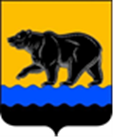 СЧЁТНАЯ ПАЛАТА ГОРОДА НЕФТЕЮГАНСКА16 мкрн., д. 23, помещение № 97, г. Нефтеюганск, Ханты-Мансийский автономный округ - Югра(Тюменская область), 628310, телефон: 20-30-54, факс: 20-30-63 е-mail: sp-ugansk@mail.ru______________________________________________________________________________________Исх. от 14.09.2022 № СП-633-2ЗАКЛЮЧЕНИЕ на проект постановления администрации города Нефтеюганска «О внесении изменений в постановление администрации города Нефтеюганска от 04.03.2021 № 22-нп «Об утверждении Порядка организации отдыха детей в каникулярное время в лагерях, организованных муниципальными учреждениями города Нефтеюганска» Счётная палата в соответствии с пунктом 7 части 2 статьи 9 Федерального закона от 07.02.2011 № 6-ФЗ «Об общих принципах организации и деятельности контрольно-счётных органов» проводит экспертизу проектов муниципальных правовых актов в части, касающейся расходных обязательств муниципального образования, экспертизу проектов муниципальных правовых актов, приводящих к изменению доходов местного бюджета.Проектом изменений планируется, в том числе подпункт 7.6.1 пункта 7.6 раздела 7 изложить в новой редакции: «7.6.1. Схема расчёта должностных окладов работников лагерей с дневным пребыванием детей устанавливается путём произведения ставки заработной платы, базового коэффициента, коэффициента специфики работы, увеличенного на единицу.». При этом, размеры ставки заработной платы и базового коэффициента не установлены.Рекомендуем устранить замечание и внести соответствующие изменения в Порядок.Информацию о решении, принятом по результатам рассмотрения настоящего заключения, просим представить в наш адрес в срок до 20.09.2022 года.Исполняющий обязанности председателя			 					    Э.Н. ХуснуллинаИсполнитель:инспектор инспекторского отдела № 2Счётной палаты города НефтеюганскаБатаева Лариса НиколаевнаТел. 8 (3463) 203948